Dear Parents/Carers, 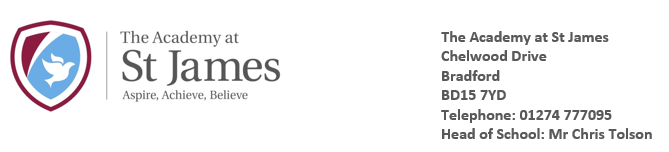 We would like to welcome you back to the start of a new year at The Academy at St James and look forward to sharing our learning journey with you. It promises to be engaging, fun-filled and challenging throughout! 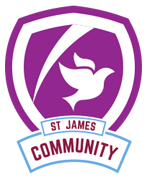 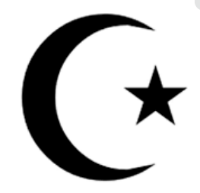 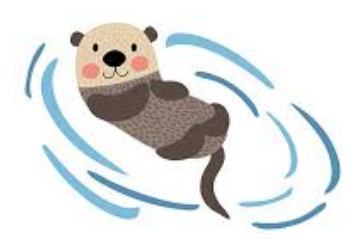 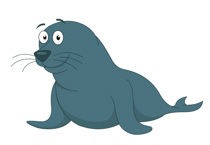 Follow your child’s learning through social media on Twitter @church_prim  and @year5church_prim and share photos and videos with school via Twitter by tagging our accounts. 